INFORMACION PRESUPUESTARIA POR DEPENDENCIA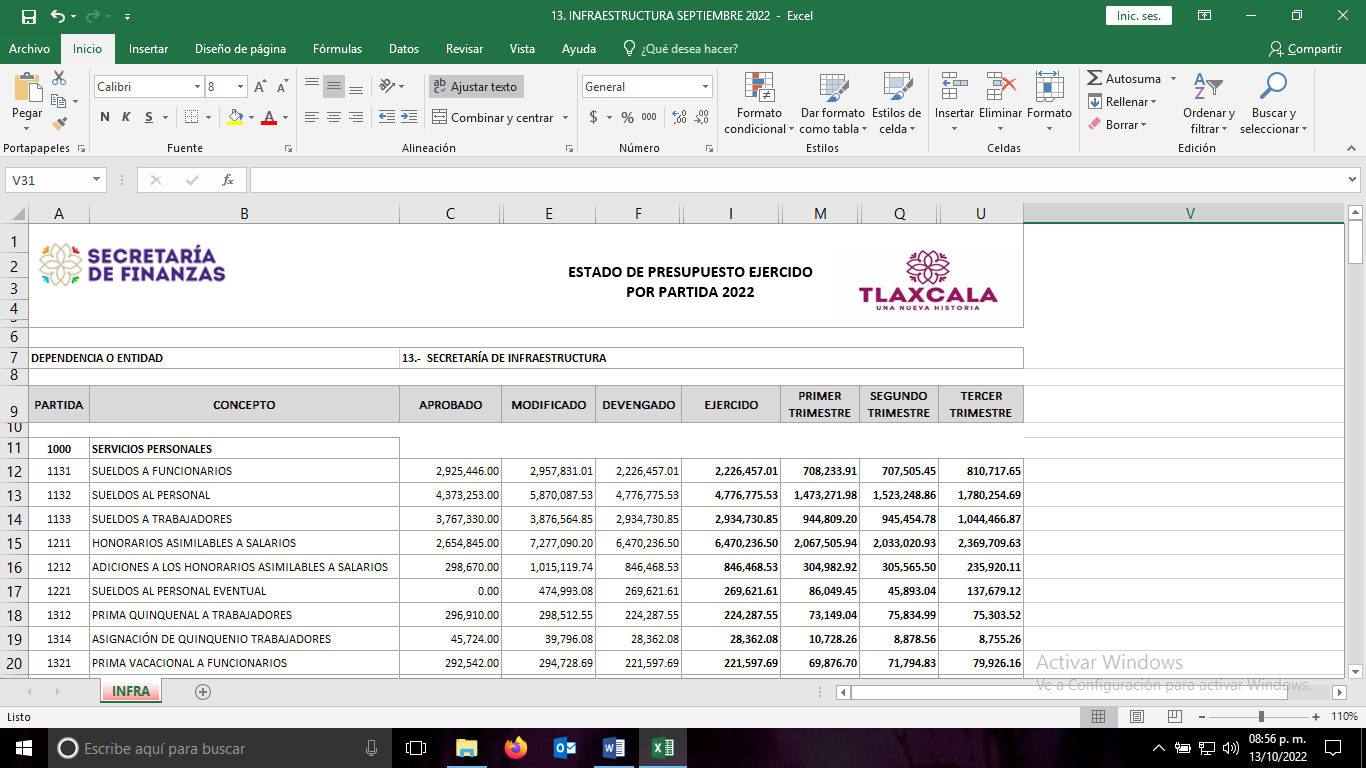 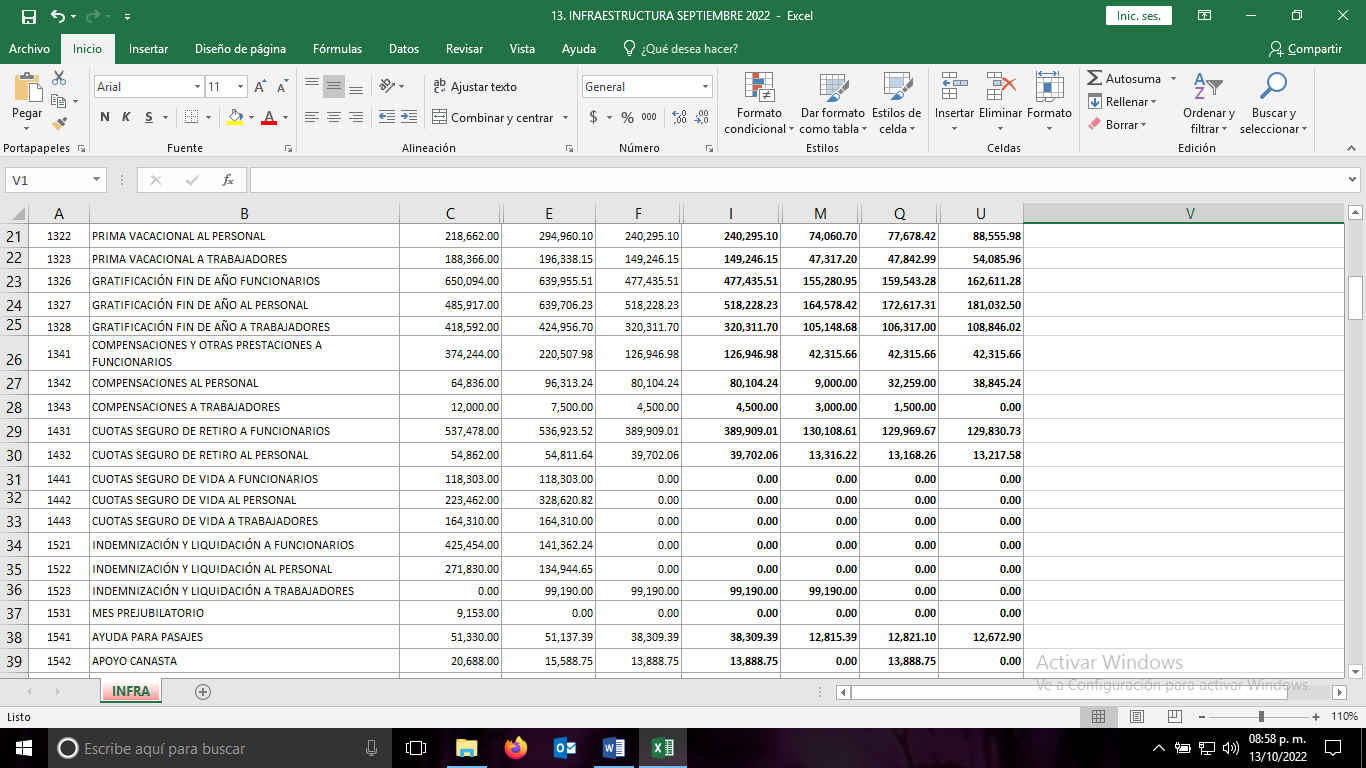 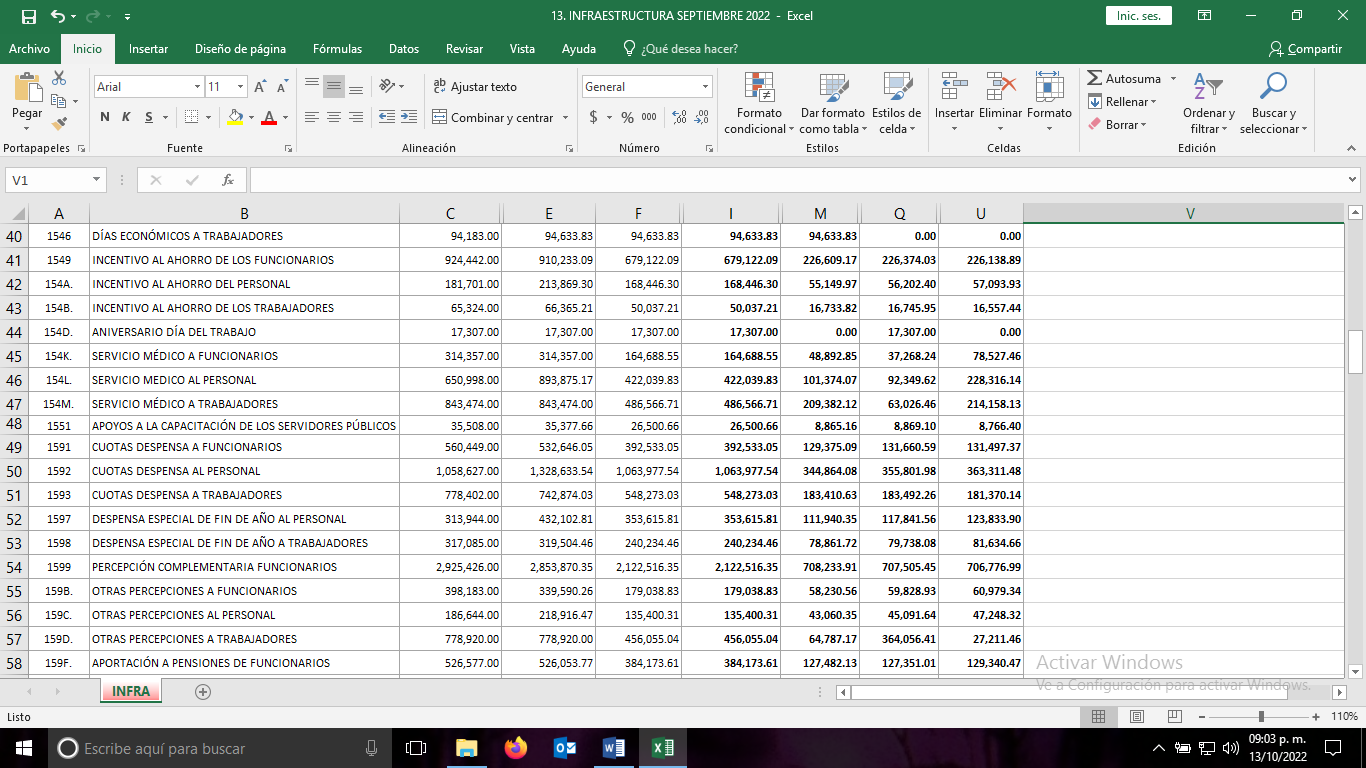 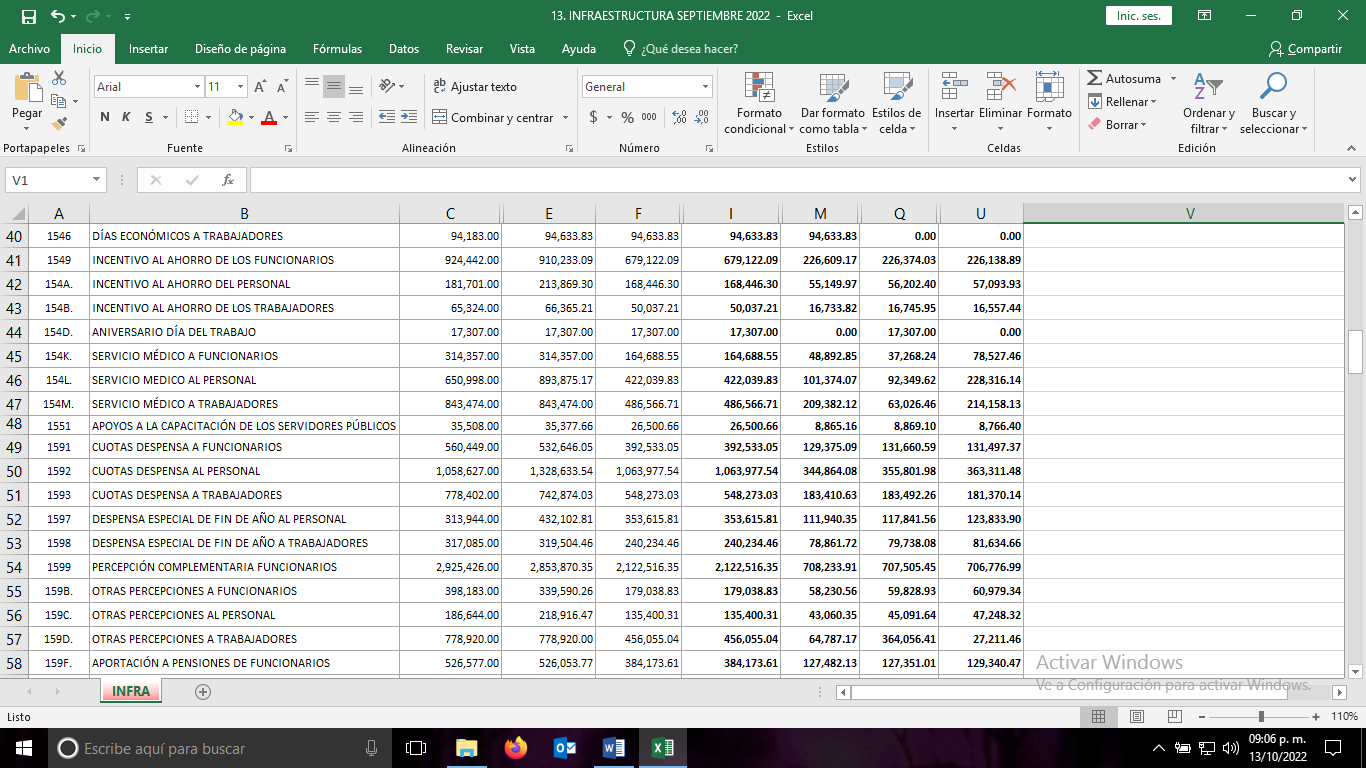 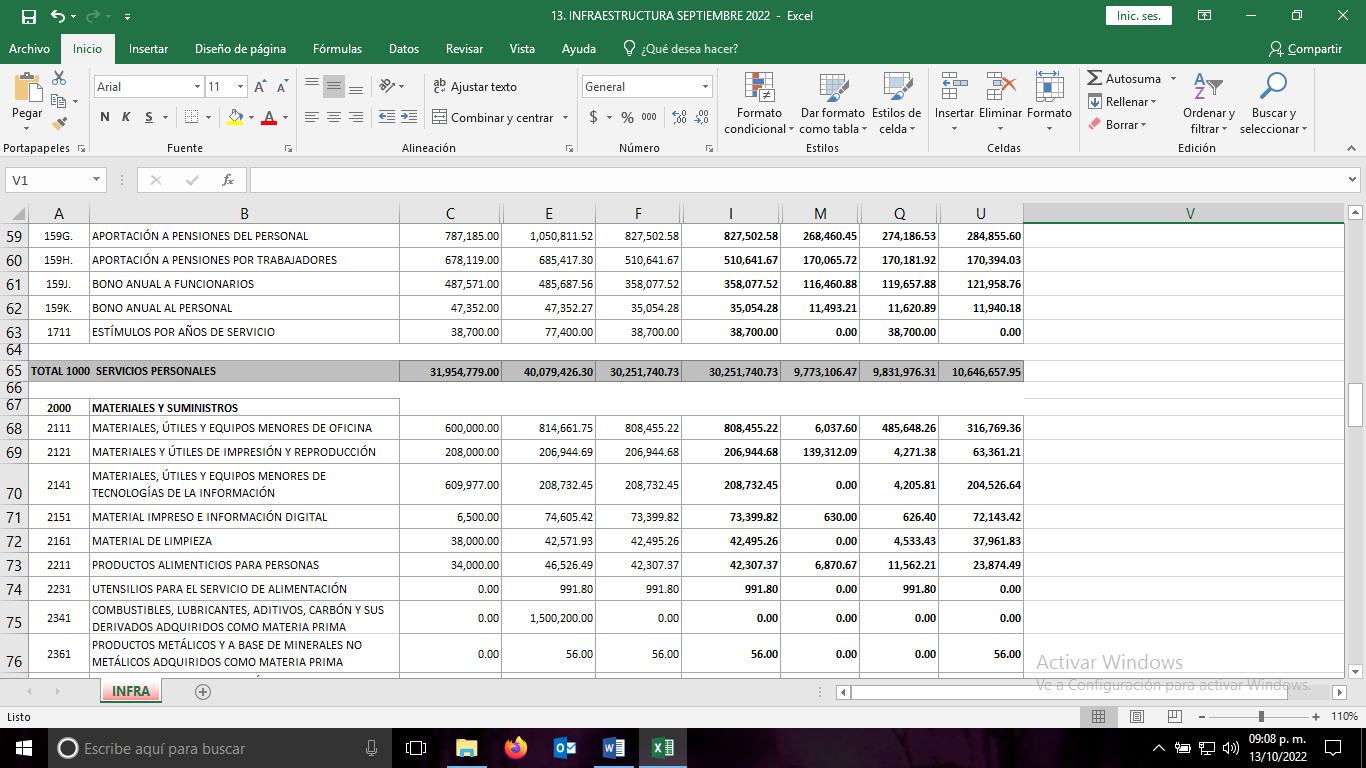 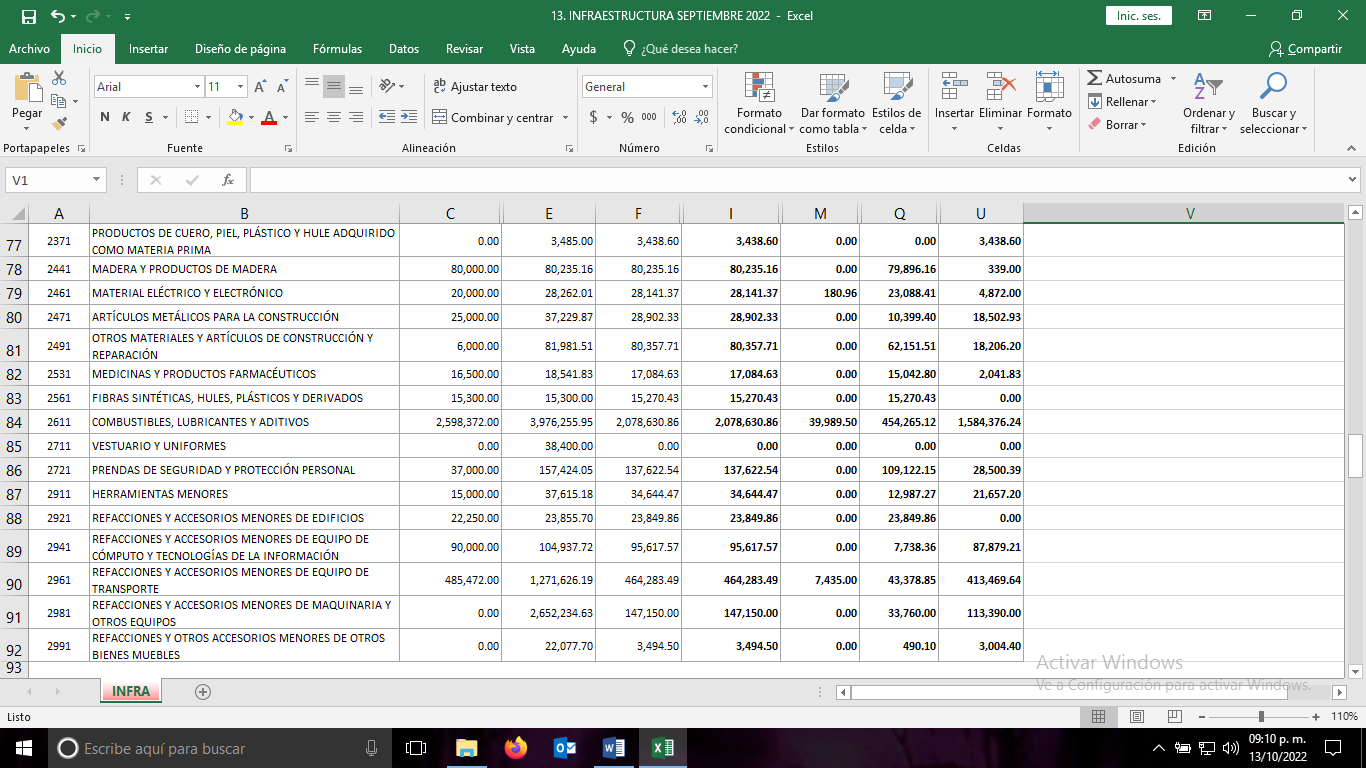 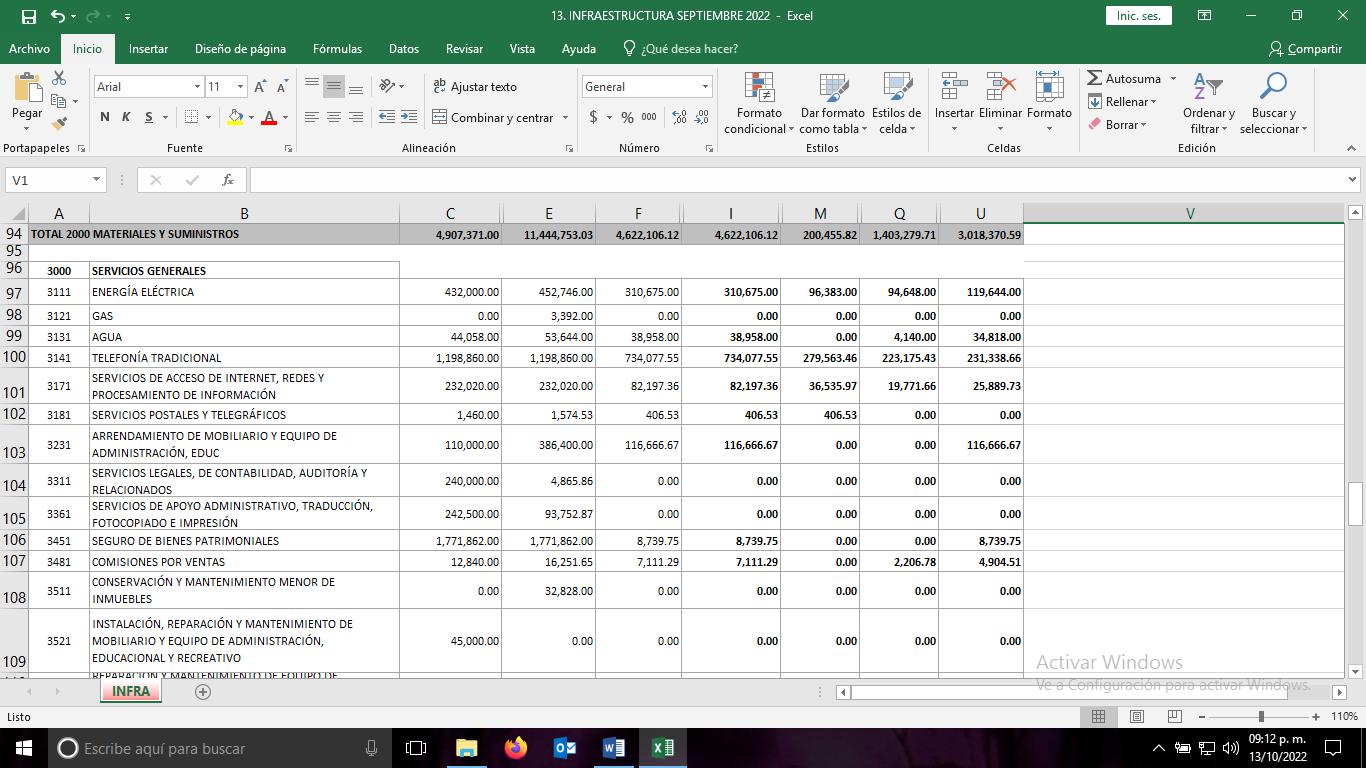 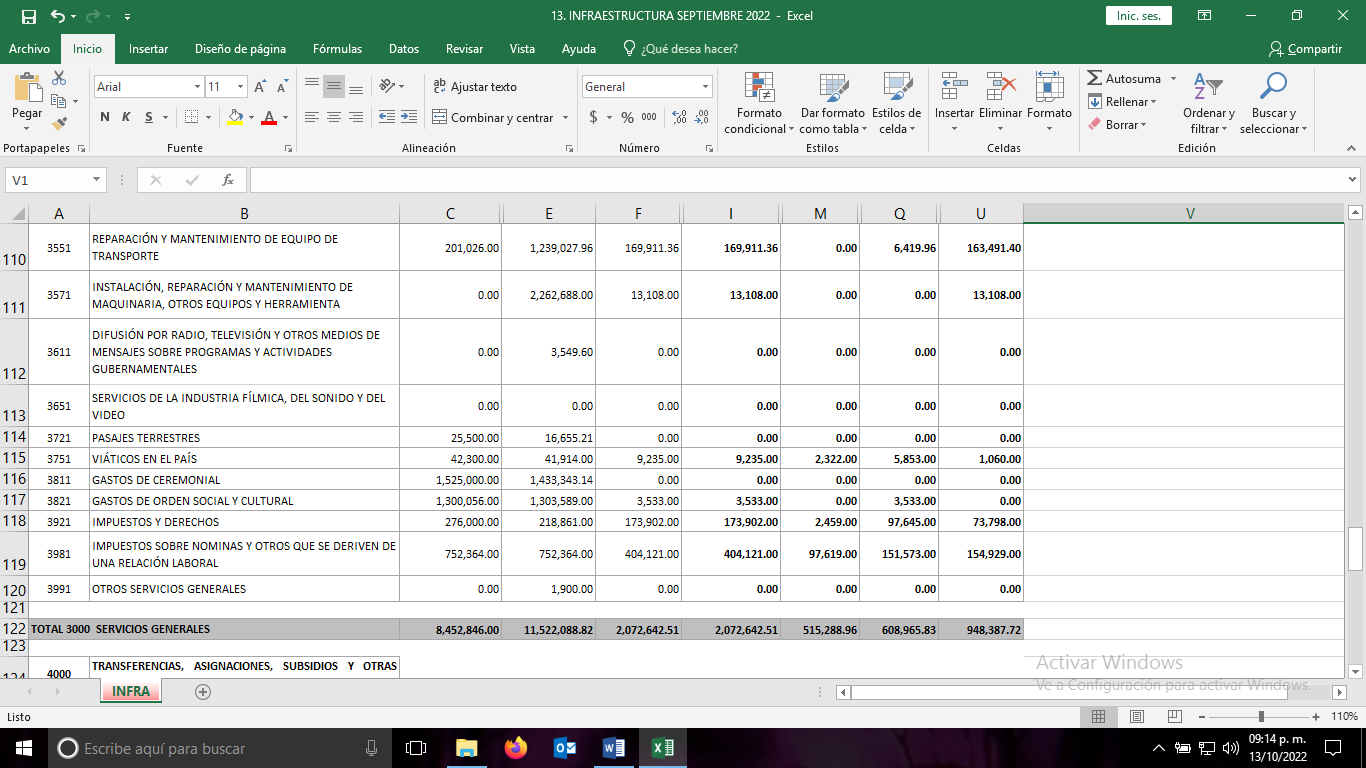 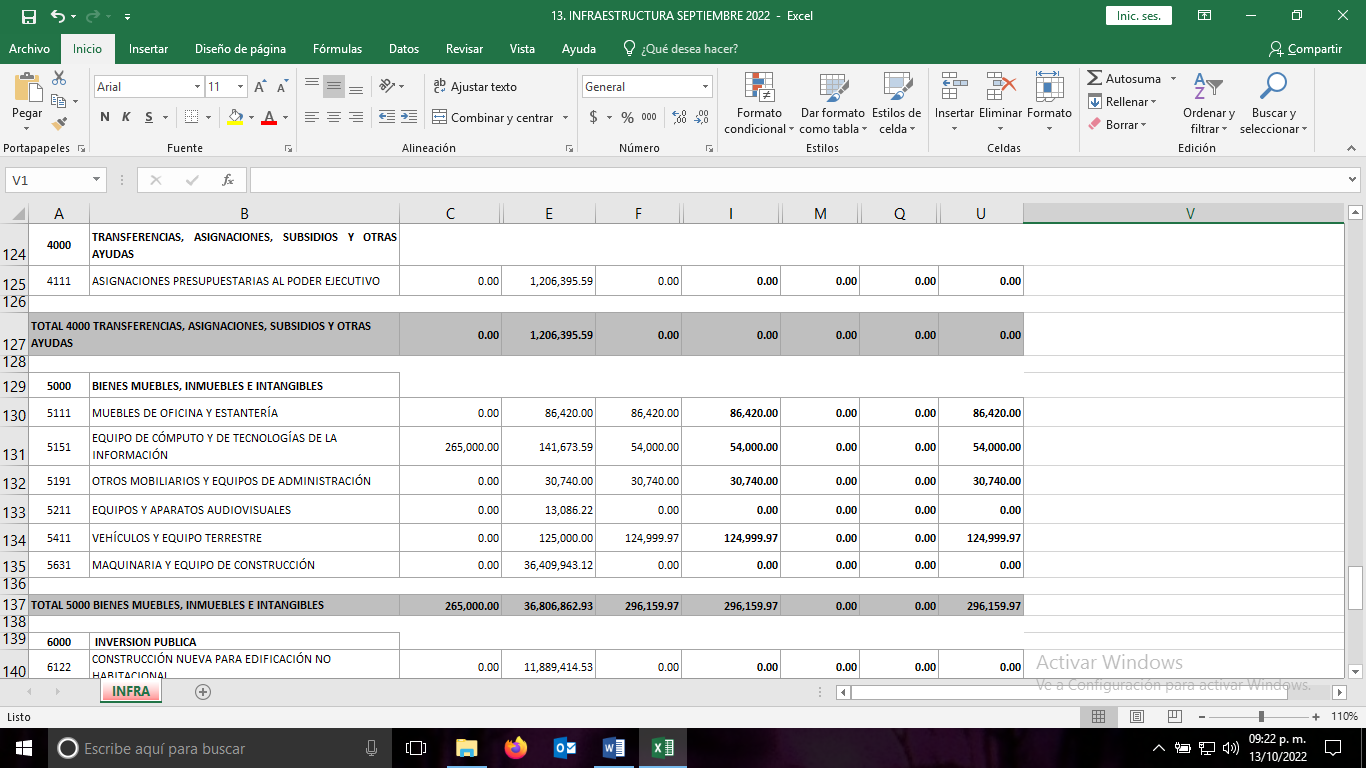 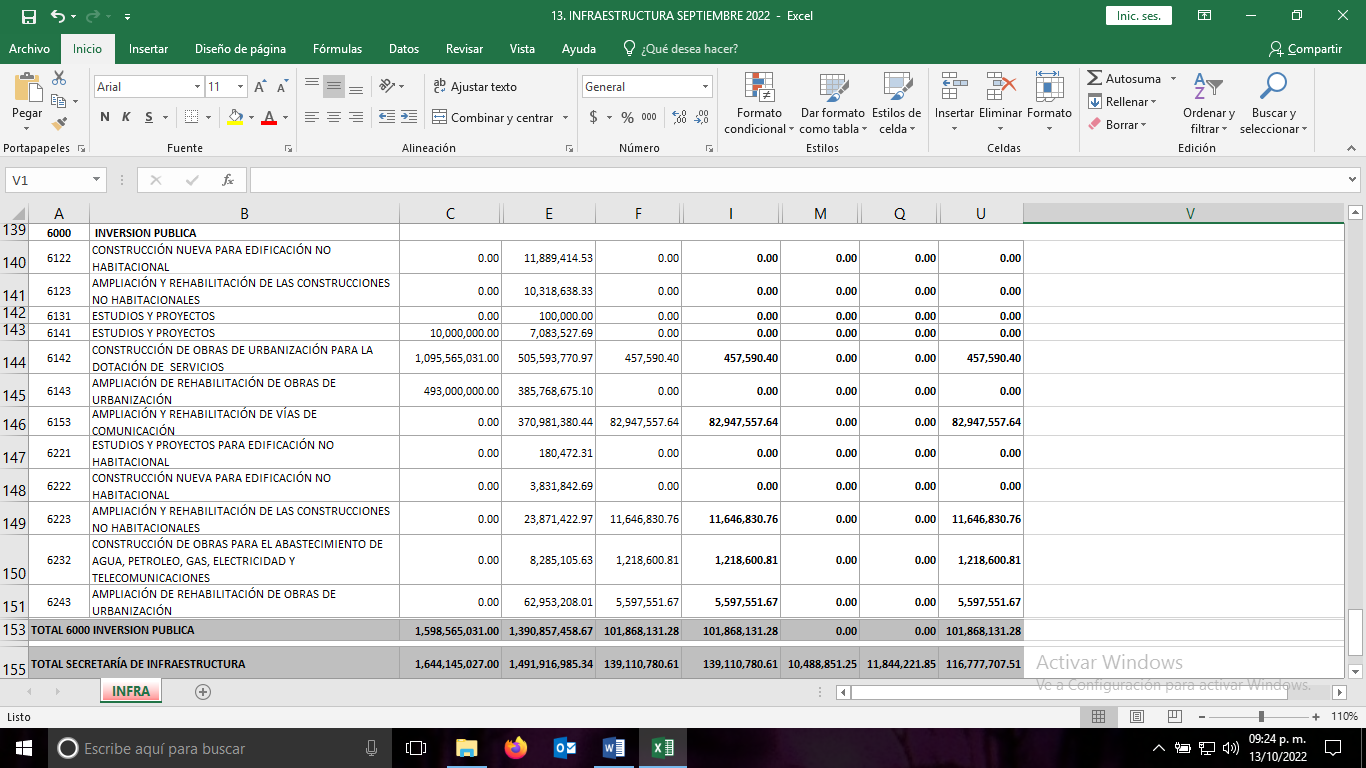 